PROGRAM CJELOŽIVOTNOG OBRAZOVANJAOSOBE S INVALIDITETOM I DRUGIM ZDRAVSTVENIM POTEŠKOĆAMA U VISOKOM OBRAZOVANJU U REPUBLICI HRVATSKOJEdukativna radionica „Osobe s invaliditetom i drugim zdravstvenim poteškoćama u visokom obrazovanju u Republici Hrvatskoj“ namijenjena je zainteresiranim djelatnicima Sveučilišta, odnosno nastavnom i nenastavnom osoblju sveučilišnih sastavnica. Svrha edukativne radionice jest doprinijeti edukaciji, informiranju i stjecanju novih znanja o pravima, obvezama i mogućnostima, te općim smjernicama o specifičnim potrebama i akademskim prilagodbama koje je potrebno osigurati studentima s invaliditetom i drugim zdravstvenim stanjima i teškoćama tijekom visokog obrazovanja, a kako bi se svim studentima omogućilo studiranje na ravnopravnoj osnovi. Svrha radionice jest i doprinijeti informiranju o pravnom okviru kojim se regulira pravo na jednak pristup obrazovanju studentima s invaliditetom tijekom visokoškolskog obrazovanja u RH. Osim kao doprinos edukaciji i informiranju, radionice se pokreću i s ciljem stvaranja poticajnog akademskog okruženja za pružanje podrške, kao i poboljšanja uvjeta za uspješno i kvalitetno studiranje, te daljnjeg unapređenja postojećeg sustava potpore studentima s invaliditetom i drugim zdravstvenim stanjima i poteškoćama tijekom visokog obrazovanjaPredavačica: doc. dr. sc. Ranka JeknićLokacija: Pravni fakultet Sveučilišta u Splitu (Vijećnica)                 Domovinskog rata 8                 21 000 Split                 Po dogovoru sa polaznicima moguće je održavanje on-line radionice.Vrijeme:1. lipnja 2023. god. ili 15. lipnja 2023. god. s početkom u 14:00 sati.                 Mogućnost ugovaranja drugog termina održavanja (po dogovoru).Trajanje radionice: 3 x 45 min (predavanje) Predviđeno je sudjelovanje do najviše 30 polaznika.Programom nije predviđeno stjecanje ECTS bodova.Kotizacija: 50,00 EUR   ( 376,73 HRK  po fiksnom tečaju 7,53450 )Podaci za plaćanje:Pravni fakultet u SplituDomovinskog rata 821000 SplitIBAN: HR2623600001102826949Model: HR00
Poziv na broj:  2801Opis plaćanja: Osobe s invaliditetom i drugim zdravstvenim poteškoćama u visokom obrazovanju u Republici Hrvatskoj - ime i prezimeUplata kotizacije uključuje: sudjelovanje na edukativnoj radionici, radni materijal, izdavanje potvrde o uspješno završenoj edukativnoj radionici.Prijava na radionicu i dokaz o izvršenoj uplati kotizacije zaprimaju se do 29. svibnja (za termin održavanja 1. lipnja 2023. god.) odnosno do 12. lipnja 2023. god. (za termin održavanja 15. lipnja 2023. god.) na e-mail: mirna.dajak@pravst.hrKontakt osoba:Mirna Dajak, mag.iur.Tajnica Centra za cjeloživotno obrazovanje Pravnog fakulteta u Splitu Tel: +385 21 393 532E-mail: mirna.dajak@pravst.hr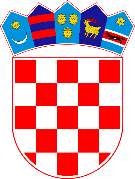 REPUBLIKA HRVATSKASVEUČILIŠTE U SPLITUPRAVNI FAKULTET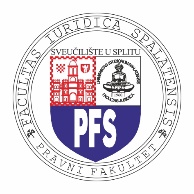 FACULTAS IURIDICAUNIVERSITAS STUDIORUMSPALATENSIS21000 Split, Domovinskog rata 8, HRVATSKA Centrala:021/ 393-555, Dekanat: 021/ 393-502, Fax: 393-597, E-mail: dekanat@pravst.hrMB 03118347, OIB 03541568700,  Žiro račun br.: HR26236000011002826949FACULTY OF LAWUNIVERSITY OF SPLITCROATIA